Forces, Fluids and Density Terminology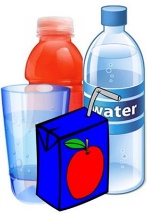 Use pictures, keywords, definitions, and/or examples to help you further understand the following terms. Use the textbook glossary or internet.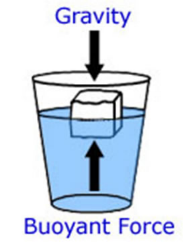 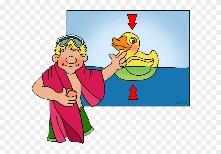 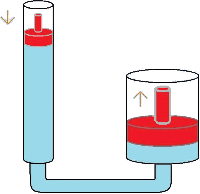 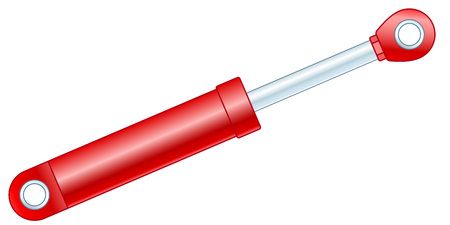 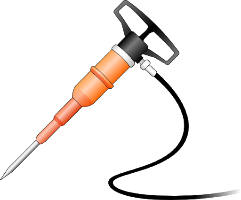 Particle Theory of MatterFluidViscosity DensityWeightMassVolume Displacement MethodBuoyancy Force FloatingBalanced forces Gravitational forceBuoyant forceNewton (N)Personal Floatation Device (PFD)Archimedes’ PrincipleSwim bladderBallast tanksPlimsoll lineContact forceNon-contact forceHydraulic Pneumatic Pressure Compressibility CompressionIncompressible Pascal’s law Hydraulic systemsHydraulic fluidInput deviceOutput deviceMechanical advantagePump Closed hydraulic systemsOpen hydraulic systemsPneumatic systemsCompressor **Extra**Convention tillage**Extra** (pg. 258)Conservation tillage**Extra** (pg. 258)No-till seeding